Article Template for ICAIBDEA2021 Papers Author1, Author 2, Author 31Department, Faculty of Author, Affiliation of Author, Postal address, e-mail2Department, Faculty of Author, Affiliation of Author, Postal address, e-mail3Department, Faculty of Author, Affiliation of Author, Postal address, e-mailAbstractEnter an abstract of up to 250 words for ICAIBDEA2021 article. This is a concise summary of the whole paper, not just the conclusions, and is understandable without reference to the rest of the paper. It should contain no citation to other published work. Include up to five keywords that describe your paper for indexing purposes. Define abbreviations and acronyms the first time they are used in the text, even if they have been defined in the abstract. Do not use abbreviations in the title unless they are unavoidable.Keywords: Keyword1, keyword2, keyword3, keyword4, keyword5.IntroductionAuthors should any word processing software that is capable to make corrections on misspelled words and grammar structure according to American or Native English. Authors may get help by from word processor by making appeared the paragraph marks and other hidden formatting symbols. This sample article is prepared to assist authors preparing their articles. Indent level of paragraphs should be no tab in the text of article. Use single column layout, single-spacing (but before and after each title or subtitle use double-spacing) and use this temple page set up (top and bottom 2.5cm, left and right 2.5cm). Ensure that each new paragraph is clearly indicated. Present tables and figure legends in the text where they are related and cited. Number all pages consecutively; use 12-point font size (use in the abstract and keywords use 10-point font size) and use Times New Roman fonts. Indicate references by number(s) in square brackets in line with the text. The actual authors can be referred to, but the reference number(s) must always be given. Example: "..... as demonstrated [3,6]. Barnaby and Jones [8] obtained a different result ...."ICAIBDEA2021 Papers requirements are as listed below: Conference research papers should not exceed 10 printed pages in single-column publishing format, including figures and tables and references.Authors are requested write equations using either any mathematical equation object inserted to word processor or using independent equation software. Symbols in your equation should be defined before the equation appears or immediately following. Use “Eq. (1)” or “equation (1),” while citing. Number equations consecutively with equation numbers in parentheses flush with the right margin, as in Eq. (1). To make equations more compact, you may use the solidus ( / ), the exp function, or appropriate exponents. Italicize Roman symbols for quantities and variables, but not Greek symbols. Use a dash (-) rather than a hyphen for a minus sign. Use parentheses to avoid ambiguities in denominators. Punctuate equations with commas or periods when they are part of a sentence, as in C = a + b					        (1)Section titles should be written in bold style while sub section titles are italic.Figures and TablesFigure PropertiesAll illustrations must be supplied at the correct resolution:Black and white and colour photos - 300 dpiGraphs, drawings, etc - 800 dpi preferred; 600 dpi minimumCombinations of photos and drawings (black and white and colour) - 500 dpiFigures are cited as “Fig.1” in sentences or as “Figure 1” at the beginning of sentence and paragraphs. Explanations related to figures should be given before figure. 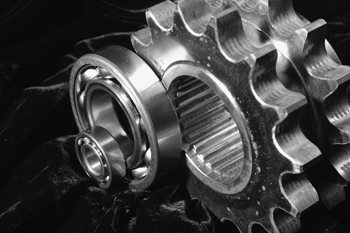 Fig. 1. Engineering technologies.Figures and tables should be located at the paper as done in accepted article format. Give one space before and after Figures and Tables. Table captions should be written in the same format as figure captions; for example, “Table 1. Appearance properties of a manuscripts.”. Tables should be referenced in the text unabbreviated as “Table 1.” To give a reference to Figures and Tables can be done by using number(s) in square brackets according to their references.Table 1. Appearance properties of a manuscriptsText Layout for PapersA4 page margins should be margins: top = 25 mm, bottom = 25 mm, sides = 25 mm. Paragraph indentation is no tab. Follow the type sizes specified in Table. Position figures and tables at the tops and bottoms of columns. Figure captions should be centred below the figures; table captions should be centred above.  Avoid placing figures and tables before their first mention in the text. Use the abbreviation “Fig. 1,” even at the beginning of a sentence.    Submission of PapersAfter completing the paper corresponding author will send paper for evaluation in docx and pdf files to canbalkaya@aydin.edu.tr Do not send your figures and tables as separate files. Final submission date is May 3, 2021. All submitted papers are peer-reviewed by at least two reviewers. Final evaluation and notification for the accepted papers will be announced on May 24, 2021. If there are some corrections or remarks, authors will be informed by the editor. All accepted conference papers will be put in conference web site before the Conference date on June 14-15, 2021. Later, all papers will be published as pdf ICAIBDEA2021 Conference Book including invited keynote speaker notes from Prof. David Arditi by editor Prof.Dr. Can Balkaya.  Best selected 10-20 conference papers will be recommended for: International Journal of Engineering Science and Application (IJESA), International Journal of Electronics, Mechanical and Mechatronics Engineering (IJEMME) and Euras Journal of Engineering and Applied Sciences (EJEAS).    Presentation of PapersThe safety and well-being of all conference participants is our priority. After studying and evaluating the recent Covid-19 announcements, guidance, and news released by relevant national and international departments, we are sorry to announce that ICAIBDEA2021, scheduled to be held June 14-15, 2021 at Istanbul Aydin University in Istanbul, Turkey will no longer be held as a face to face or hybrid conference, but rather as an online conference on the same dates. ZOOM information will be shared with Conference Programme in our web site.  Presenters have 15 minutes for online presentation and 5 minutes for Q/A in ZOOM. Presenters name will be included in the Conference Programme.ConclusionThe conclusion section should emphasize the main contribution of the article to literature. Author may also explain why the work is important, what are the novelties or possible applications and extensions. Do not replicate the abstract or sentences given in main text as the conclusion.AcknowledgementsAuthor may acknowledge to any person, institution or department that supported to any part of study.ReferencesJ. Clerk Maxwell, A Treatise on Electricity and Magnetism, 3rd ed., vol. 2. Oxford: Clarendon Press, 1892, pp.68-73. (Book)H. Poor, An Introduction to Signal Detection and Estimation, New York: Springer-Verlag, 1985, Ch. 4. (Book Chapter)Y. Yorozu, M. Hirano, K. Oka, and Y. Tagawa, “Electron spectroscopy studies on magneto-optical media and plastic substrate interface”, IEEE Transl. J. Magn. Japan, vol. 2, pp. 740-741, August 1987. (Article)E. Kabalcı, E. Irmak, I. Çolak, “Design of an AC-DC-AC converter for wind turbines”, International Journal of Energy Research, Wiley Interscience, DOI: 10.1002/er.1770, Vol. 36, No. 2, pp. 169-175. (Article)I. Çolak, E. Kabalci, R. Bayindir R., and S. Sagiroglu, “The design and analysis of a 5-level cascaded voltage source inverter with low THD”, 2nd PowerEng Conference, Lisbon, pp. 575-580, 18-20 March 2009. (Conference Paper)IEEE Standard 519-1992, Recommended practices and requirements for harmonic control in electrical power systems, The Institute of Electrical and Electronics Engineers, 1993. (Standards and Reports)Type size (pts.)AppearanceAppearanceAppearanceType size (pts.)RegularBoldItalic10authors’ affiliations, abstract, keywords, equations, footnotes, text subscripts, and superscriptsAbstract12Main text, Section Titles, Refences, tables, table names, figure captions, Authors’ names, Subheading (1.1.)20Paper title